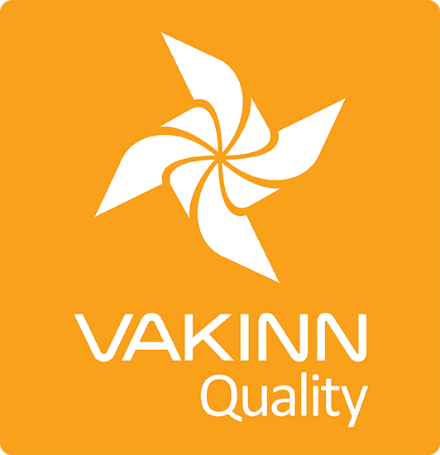 Ferðaskrifstofur/ferðasalar dagsferða sem selja ferðir eða þjónustu annarra*Sértæk gæðaviðmið nr. 211 - Gátlisti 4. útgáfa 2018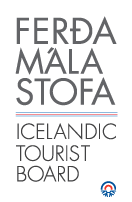 Í 4. útgáfu eru sértæk gæðaviðmið sett fram í formi gátlista sem þátttakendur fylla sjálfir út. Til að gátlistinn sé metinn fullnægjandi af úttektaraðila er nauðsynlegt að gefa greinargóðar skýringar á því hvernig hvert og eitt viðmið, sem á við starfsemi fyrirtækisins, er uppfyllt t.d. með tilvísun í gæðahandbók, öryggisáætlanir, myndir eða önnur gögn. Úttektaraðili mun fara yfir ákveðin atriði úr gátlistanum í vettvangsheimsókn.211-1ÖryggiJáÁ ekki viðÁ ekki viðHvernig uppfyllt/skýringarHvernig uppfyllt/skýringarHvernig uppfyllt/skýringar211-1.1	Fyrirtækið er með skriflegar öryggisáætlanir sem ná yfir allar ferðir þess og þjónustu gagnvart viðskiptavinum.211-1.2Öryggisáætlanir eru endurskoðaðar a.m.k. árlega.211-1.3Farið er yfir öryggisáætlanir fyrirtækisins með starfsmönnum á hverju ári. Til er skrifleg lýsing á því með hvaða hætti þetta er gert.211-1.4Tryggt er að starfsmenn starfi samkvæmt öryggisáætlunum fyrirtækisins. Kemur t.d. fram í ráðningar- eða verktakasamningi. 211-1.5Tryggt er að viðbragðsáætlanir séu ávallt með í ferðum. 211-1.6Til er skriflegt verklag um það hvernig ferðaskrifstofan kynnir sér öryggisáætlanir birgja og samstarfsaðila sem ekki eru í Vakanum.211-1.7Viðskiptavinir eru minntir á ábyrga hegðun gagnvart umhverfinu.211-2	Samstarf við birgja/samstarfsaðilaSamstarf við birgja/samstarfsaðilaSamstarf við birgja/samstarfsaðilaJáJáÁ ekki viðHvernig uppfyllt/skýringar211-2.1Til er skriflegt verklag um það hvernig kallað er eftir eða sannreynt að leyfi séu til staðar hjá birgjum og samstarfsaðilum varðandi gistingu, flutning og afþreyingu.Til er skriflegt verklag um það hvernig kallað er eftir eða sannreynt að leyfi séu til staðar hjá birgjum og samstarfsaðilum varðandi gistingu, flutning og afþreyingu.Til er skriflegt verklag um það hvernig kallað er eftir eða sannreynt að leyfi séu til staðar hjá birgjum og samstarfsaðilum varðandi gistingu, flutning og afþreyingu.211-2.2Almenn regla er að heimsækja birgja/samstarfsaðila til að kynnast starfsemi þeirra.Almenn regla er að heimsækja birgja/samstarfsaðila til að kynnast starfsemi þeirra.Almenn regla er að heimsækja birgja/samstarfsaðila til að kynnast starfsemi þeirra.211-2.3Ferðaskrifstofan er með skriflegt verklag um það hvernig bregðast skal við breytingum á vöru eða þjónustu sem veitt er af birgjum og/eða samstarfsaðilum.Ferðaskrifstofan er með skriflegt verklag um það hvernig bregðast skal við breytingum á vöru eða þjónustu sem veitt er af birgjum og/eða samstarfsaðilum.Ferðaskrifstofan er með skriflegt verklag um það hvernig bregðast skal við breytingum á vöru eða þjónustu sem veitt er af birgjum og/eða samstarfsaðilum.211-2.4Ferðaskrifstofan leggur áherslu á að eiga viðskipti við gististaði sem eru í Vakanum eða með aðra óháða viðurkennda gæðavottun.Ferðaskrifstofan leggur áherslu á að eiga viðskipti við gististaði sem eru í Vakanum eða með aðra óháða viðurkennda gæðavottun.Ferðaskrifstofan leggur áherslu á að eiga viðskipti við gististaði sem eru í Vakanum eða með aðra óháða viðurkennda gæðavottun.211-2.5Ferðaskrifstofan leggur áherslu á að eiga viðskipti við afþreyingaraðila sem eru í Vakanum eða með aðra óháða viðurkennda gæðavottun.  Ferðaskrifstofan leggur áherslu á að eiga viðskipti við afþreyingaraðila sem eru í Vakanum eða með aðra óháða viðurkennda gæðavottun.  Ferðaskrifstofan leggur áherslu á að eiga viðskipti við afþreyingaraðila sem eru í Vakanum eða með aðra óháða viðurkennda gæðavottun.  211-2.6Gerðar eru skoðanakannanir meðal viðskiptavina með reglulegu millibili til að kanna viðhorf til frammistöðu birgja/samstarfsaðila. Hugmyndum um það sem betur má fara er komið á framfæri við þá.Gerðar eru skoðanakannanir meðal viðskiptavina með reglulegu millibili til að kanna viðhorf til frammistöðu birgja/samstarfsaðila. Hugmyndum um það sem betur má fara er komið á framfæri við þá.Gerðar eru skoðanakannanir meðal viðskiptavina með reglulegu millibili til að kanna viðhorf til frammistöðu birgja/samstarfsaðila. Hugmyndum um það sem betur má fara er komið á framfæri við þá.211-2.7Ferðaskrifstofan gerir kröfu til birgja/samstarfsaðila sem leggja til farartæki/ökutæki að þau standist gæðakröfur Vakans. Ferðaskrifstofan gerir kröfu til birgja/samstarfsaðila sem leggja til farartæki/ökutæki að þau standist gæðakröfur Vakans. Ferðaskrifstofan gerir kröfu til birgja/samstarfsaðila sem leggja til farartæki/ökutæki að þau standist gæðakröfur Vakans. 211-2.8Ferðaskrifstofan kynnir Vakann fyrir birgjum/samstarfsaðilum og hvetur innlenda samstarfsaðila til að verða sér úti um viðurkenningu Vakans eða annarra viðurkenndra gæðakerfa. Ferðaskrifstofan kynnir Vakann fyrir birgjum/samstarfsaðilum og hvetur innlenda samstarfsaðila til að verða sér úti um viðurkenningu Vakans eða annarra viðurkenndra gæðakerfa. Ferðaskrifstofan kynnir Vakann fyrir birgjum/samstarfsaðilum og hvetur innlenda samstarfsaðila til að verða sér úti um viðurkenningu Vakans eða annarra viðurkenndra gæðakerfa. 